Solving Geometric Problems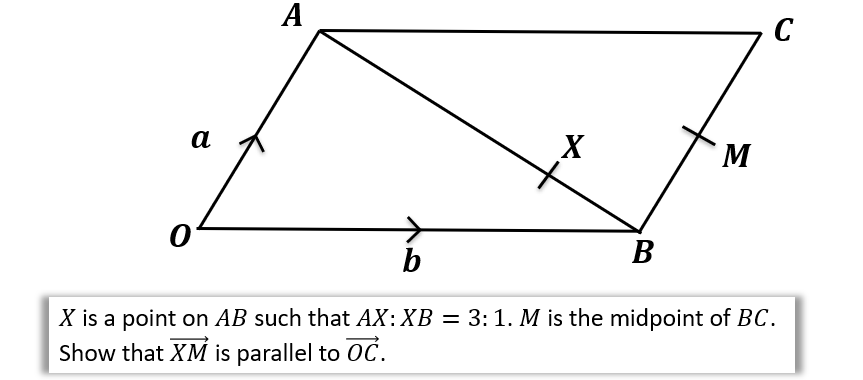 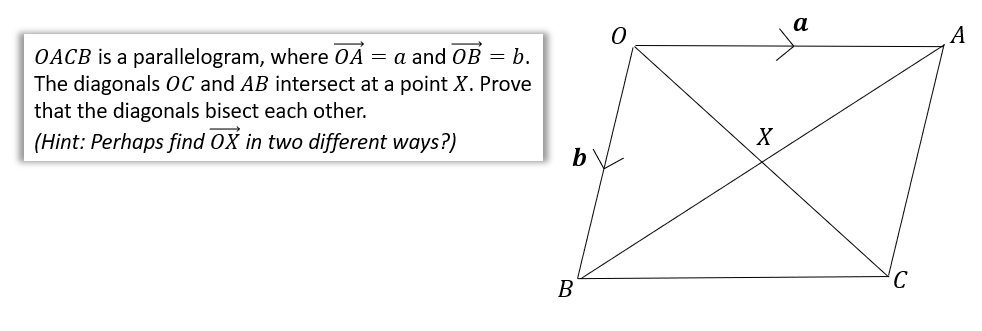 Test your understanding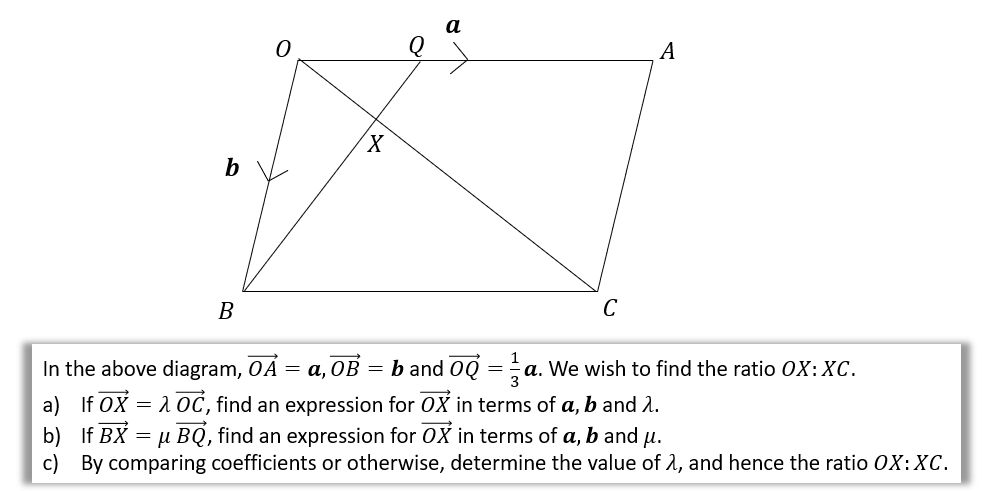 Area of a triangle exampleIf  and . Determine .Extension[STEP 2010 Q7]Relative to a fixed origin , the points  and  have position vectors  and , respectively. (The points  and  are not collinear.) The point  has position vector  given bywhere  and  are positive constants with . The lines  and  meet at the point  with position vector  and the lines  and  meet at the point  with position vector . Show thatand write down  in terms of  and .Show further that the point  with position vector  given bylies on the lines  and .The lines  and  intersect at the point . Prove that .